Участие  в соревнованиях, посвященных Дню здоровью.Июнь 2012 г.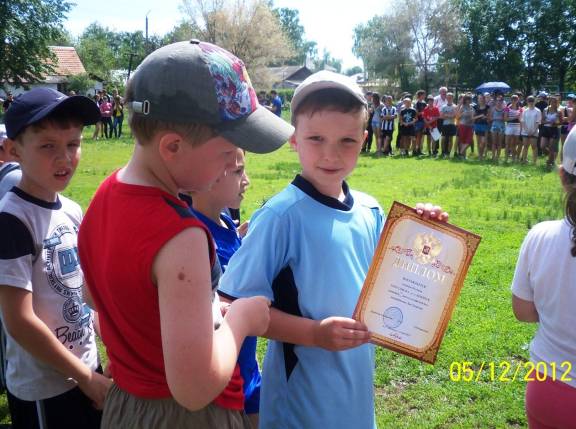 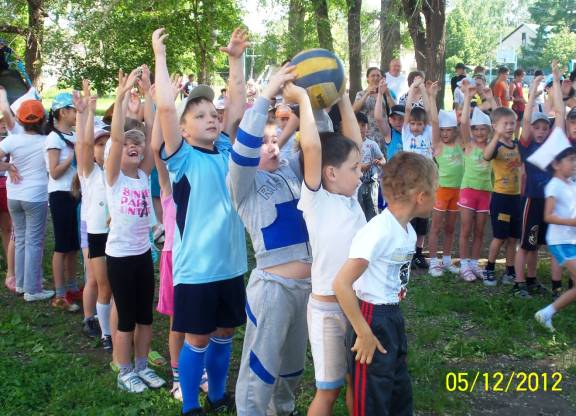 ПОЕЗДКА В ФИЛАРМОНИЮ НА НОВОГОДНЕЕ ПРЕДСТАВЛЕНИЕ.Декабрь 2012 г.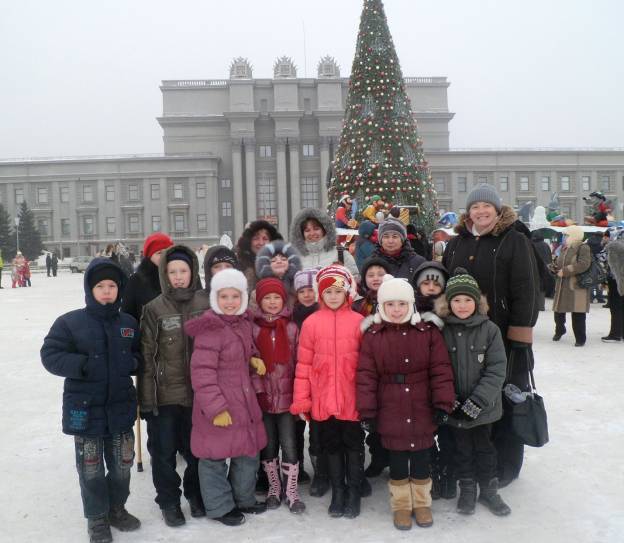 Посещение выставки «Легенды и были Самарской Луки».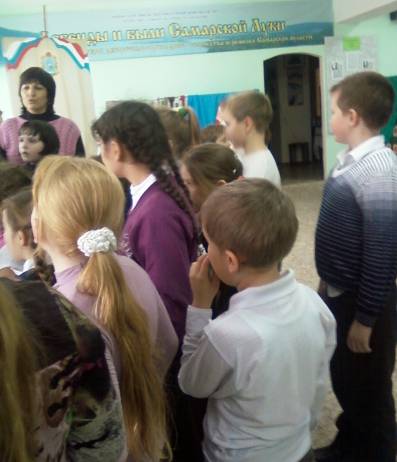 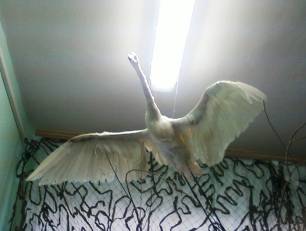 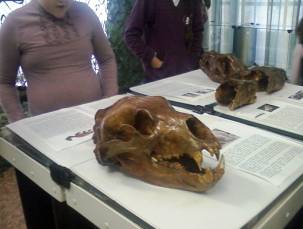 6 ноября 2013 года мы классом  посетили храм в с. Екатериновка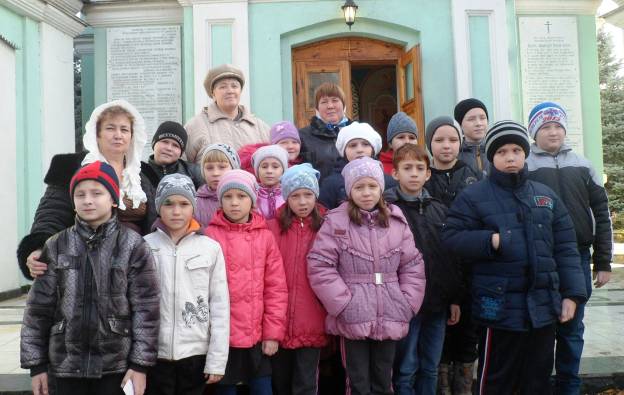 